ГКОУ Плоскошская специальная школа-интернатВнеклассное занятие«Пожарная безопасность»                                                                                Ответственная:  Шёлк О.А.2016Цели: познакомить детей с правилами пожарной безопасности;  познакомить с причинами возникновения пожаров; систематизировать знания учащихся о причинах и последствиях пожара; активизация познавательной и творческой деятельности учащихся; воспитывать чувство самосохранения, формировать умения правильно вести себя в экстремальной ситуации, быстро реагировать на опасность.Задачи: изучить правила противопожарной безопасности; развивать познавательные интересы учащихся, творческие способности; коммуникативные и речевые качества; воспитывать доброе отношение к окружающим и друг к другу. обучать учащихся навыкам пожаробезопасного поведения, правильным действиям в случае возникновения пожара в доме.Оборудование:  плакат,  иллюстрации, памятка “Правила поведения при пожаре”, игровой инвентарь (мячи, коробки, сковорода, лампа, ткань, полотенце, кружки, миски. Памятка для учащихся:  Немедленно покинь помещение, где возник пожар.                                                     Тушить пожар – дело взрослых, но ты можешь вызвать пожарных по телефону 01.   Если в помещении дым, закрой рот и нос мокрой тканью и пробирайся к выходу.                   Никогда   не возвращайся в горящее здание!                                                                             Если на тебе загорелась одежда, остановись, падай на землю и катайся, пока не собьешь пламя.                                                                                                                               Никогда не играй со спичками и зажигалками!Ход занятияВведение в тему.Здравствуйте, ребята! Сегодня наше занятие  посвящено пожарной теме. В жизни человека огонь играет очень важную роль. При помощи огня человек обеспечил себя теплом и светом. Без огня сегодня невозможна жизнь человека на нашей планете: огонь плавит руду, приводит в движение автомашины, пароходы, самолеты, помогает вырабатывать электроэнергию. Мы поговорим о происхождении огня, о причинах возникновения пожаров, вспомним  правила пожарной безопасности.  Разгадай кроссворд.  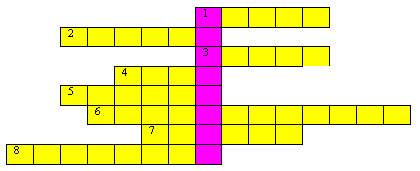 1. Неконтролируемый процесс горения. /Пожар/2. Источник тепла и возможных пожаров в походе. /Костер/          3. Возникает при горении. /Огонь/          4. Вьется над костром. /Дым/5. Детям не игрушка. /Спички/6. Прибор для тушения пожара. /Огнетушитель/7. Каким естественным веществом можно тушить костер зимой? /Снегом/8. Тип пожара, охватывающий кроны деревьев. /Верховой/В выделенном столбике получим ПРОМЕТЕЙ.Легенда о Прометее Давным-давно люди не знали огня. Они бродили по лесам, нападая на диких животных. Если охота была удачной, они разрывали зверя на части и съедали мясо сырым. Убежищами служили холодные пещеры. Миром правили Боги, живущие на горе Олимп. Сильные, красивые и всемогущие. Всего у них было в достатке. Юный Прометей был наделен чутким сердцем и храброй душой. По дороге на Олимп он встречал людей, дрожащих от холода и страдающих от болезней. Прометей не побоялся облегчить их жизнь. Он незаметно взял тлеющий уголек из очага богов. Спустившись на землю, он вынул его и раздул своим могучим дыханием. А люди увидели огонь и взяли себе. Они кормили его сухими ветками, защищали от ветра. Они делились друг с другом его теплом. Человек изгнал из пещеры хищников, научился жарить мясо, обжигать горшки и многое другое, необходимое для жизни. Отец богов Зевс удивился. Люди больше не бродили стадами, а жили семьями в домах. Приказал тогда Зевс отвести Прометея в холодную землю скифов и приковать его там к скале. А люди будут вечно благодарны Прометею за принесенный им огонь.Вот так появился огонь у людей. Он приносит пользу, если человек обращается с ним осторожно, соблюдая необходимые меры безопасности. Но огонь может обратиться в бедствие для человека из-за небрежного обращения с ним, из-за нарушения правил пожарной безопасности.2. Беседа:- Какую роль играет огонь в жизни человека? - Послушайте стихотворение «Если бы не было огня». - При неосторожном обращении огонь из верного друга превращается в беспощадного врага, который в считанные минуты уничтожает все, что создавалось долгими годами упорного труда. Он сметает все на пути, и остановить его бывает очень трудно.Послушайте загадку  и  скажите кто всегда готов прийти на помощь, если случился пожар?  Смел огонь, они смелее,Он силен, они сильнее,Их огнем не испугать, Им к огню не привыкать!Дети. Это пожарные. Учитель. Правильно.Учитель: - На борьбу с пожарами направляются очень смелые, отважные люди. Бросаясь в огонь для спасения людей, они часто забывают о собственной жизни. Учитель: - Отчего происходят пожары? Ответы детей:  - когда дети берут в руки спички без разрешения взрослых;                            - зажигают без разрешения газовую плиту;                                                                                       - разжигают  костры  (около дома, вблизи сарая, сена);                                                              - если забыть выключить электроприборы  и т. д..Учитель. К сожалению, многие пожары происходят из-за детской шалости и неосторожного обращения детей с огнём, особенно если они остаются дома одни. - Чтобы не случилось беды в вашем доме, чтобы как можно меньше было пожаров, необходимо знать и соблюдать правила пожарной безопасности.    Сегодня я вам предлагаю изучать эти правила. выполняя задания в игровой форме.-Выходите в центр класса, встаём в круг.Чтоб стать ещё  дружнее и сильнее повторяйте вместе со мной!Я, ты, он, она,
 Вместе – целая страна,
 Вместе – дружная семья.
 В слове "мы” – сто тысяч "я”. (повторяем 2 раза)Мы сейчас разделимся на 2 группы  и будем вместе преодолевать,  испытания помогая друг другу, чтобы стать более внимательными, осторожными.-Ребята, назовите причины пожара. (Ответы детей)-Какие правила поведения во время пожара необходимо выполнять? (Ответы детей)Задание №1. Учитель: - А теперь поиграем в игру "Пожарные". Две команды (по 4-6 человек), у каждой в корзинке по 10 синих шариков. Играющие встают в цепочку друг за другом, по очереди кидают по одному синему мячу в корзину напротив («заливают огонь» огонь).  Кто быстрее - тот и выиграл.Задание №2.  Предлагаю следующее задание. Выходит один человек из команды. Из коробочки достаёт изображение от которого может возникнуть пожар. Всем остальным необходимо узнать, какой это предмет( спички, утюг ). Дома мы отдыхаем, занимаемся любимыми делами, поэтому стараемся окружить себя удобствами, полезными предметами. А какие электроприборы есть у вас дома? Перечислим некоторые из них.   Знаете ли вы правила обращения с нимиОтветы детей: Нельзя пользоваться неисправными электроприборами. Нельзя самим чинить, разбирать электроприборы. Электричество не терпит соседства с водой.Обсуждение конкретных ситуаций.Ситуация №1   загорелась лампа. Какими должны быть действия? Покажите их, используя данные предметы: настольная лампа, миска с водой, плотная ткань.Ответ:  обесточить лампу; 2. накрыть влажной тканьюСитуация №2   На сковороде загорелось масло. Какими должны быть действия? Покажите их, используя данные предметы: сковорода, кружка, полотенце, миска с водой.Ответ:     выключить газ;  2.  накинуть влажное полотенцеЗадание №3. На листочке вписать  правильно пропущенные слова(выполняют под музыку)Дым столбом поднялся вдругКто не выключил …………утюг…….Красный отблеск побежалКто со спичками……………играл.Стол и шкаф сгорели разомКто сушил белье над ………газом…….Помни каждый гражданинЭто номер …………01….Дым увидел не зевай  И пожарных …………вызывай…….Это всем должно быть ясноЧто шутить с огнем …………опасно(СЛОВА:  играл, утюг, газом, 01, опасно, вызывай)Стихотворение про спичку. Ростом спичка невеличка,
Не смотрите, что мала,
Эта маленькая спичка,
Может сделать много зла
Крепко помните друзья,                                                                                                             Что с огнем шалить нельзя.Учитель  - Почему опасно играть со спичками? (Ответы детей)         Задание №4.  Раздаются конверты(внутри разрезанный на части текст) для составления памятки Давайте составим памятку  «Как надо действовать при пожаре в доме». (наклеивают, зачитывают памятки, показывают как выходить из-за задымлённого помещения) (выполняют под музыку) Давайте повторим правила безопасного поведения:  Осторожным будь, где газ – это раз.Спички прячь от малыша – это два.Ты  костры  не разводи – это три.Чистота нужна в квартире, в доме, школе – пункт четыре.Электрическую сеть нельзя перегружать – это пять. Задание №5.  Предлагаю вам сейчас вместе со мной оформить плакат «Соблюдай пожарную безопасность»  и  разместить данный плакат на нашем стенде.Коллективное оформление плаката. Подведение итога урока. Вывешивание плаката на доску.  Заключительное слово учителя.   Я желаю вам, чтобы вы были всегда внимательными и острожными